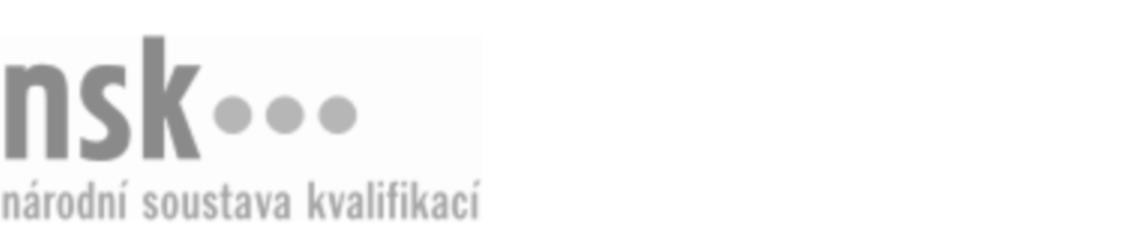 Autorizované osobyAutorizované osobyAutorizované osobyAutorizované osobyAutorizované osobyAutorizované osobySpecialista internetového obchodu (kód: 66-043-N) Specialista internetového obchodu (kód: 66-043-N) Specialista internetového obchodu (kód: 66-043-N) Specialista internetového obchodu (kód: 66-043-N) Specialista internetového obchodu (kód: 66-043-N) Specialista internetového obchodu (kód: 66-043-N) Autorizující orgán:Ministerstvo průmyslu a obchoduMinisterstvo průmyslu a obchoduMinisterstvo průmyslu a obchoduMinisterstvo průmyslu a obchoduMinisterstvo průmyslu a obchoduMinisterstvo průmyslu a obchoduMinisterstvo průmyslu a obchoduMinisterstvo průmyslu a obchoduMinisterstvo průmyslu a obchoduMinisterstvo průmyslu a obchoduSkupina oborů:Obchod (kód: 66)Obchod (kód: 66)Obchod (kód: 66)Obchod (kód: 66)Obchod (kód: 66)Povolání:Kvalifikační úroveň NSK - EQF:5555555555Platnost standarduPlatnost standarduPlatnost standarduPlatnost standarduPlatnost standarduPlatnost standarduStandard je platný od: 15.01.2021Standard je platný od: 15.01.2021Standard je platný od: 15.01.2021Standard je platný od: 15.01.2021Standard je platný od: 15.01.2021Standard je platný od: 15.01.2021Specialista internetového obchodu,  28.03.2024 23:31:28Specialista internetového obchodu,  28.03.2024 23:31:28Specialista internetového obchodu,  28.03.2024 23:31:28Specialista internetového obchodu,  28.03.2024 23:31:28Strana 1 z 2Autorizované osobyAutorizované osobyAutorizované osobyAutorizované osobyAutorizované osobyAutorizované osobyAutorizované osobyAutorizované osobyAutorizované osobyAutorizované osobyAutorizované osobyAutorizované osobyK této profesní kvalifikaci nejsou zatím přiřazeny žádné autorizované osoby.K této profesní kvalifikaci nejsou zatím přiřazeny žádné autorizované osoby.K této profesní kvalifikaci nejsou zatím přiřazeny žádné autorizované osoby.K této profesní kvalifikaci nejsou zatím přiřazeny žádné autorizované osoby.K této profesní kvalifikaci nejsou zatím přiřazeny žádné autorizované osoby.K této profesní kvalifikaci nejsou zatím přiřazeny žádné autorizované osoby.Specialista internetového obchodu,  28.03.2024 23:31:28Specialista internetového obchodu,  28.03.2024 23:31:28Specialista internetového obchodu,  28.03.2024 23:31:28Specialista internetového obchodu,  28.03.2024 23:31:28Strana 2 z 2